§193.  System of law librariesThere must be a system of law libraries accessible to all citizens within the State.  [PL 2013, c. 533, §3 (AMD).]These libraries must be located in:Androscoggin County, Auburn;Aroostook County, Caribou;Aroostook County, Houlton;Cumberland County, Portland;Franklin County, Farmington;Hancock County, Ellsworth;Kennebec County, Augusta;Knox County, Rockland;Lincoln County, Wiscasset;Oxford County, South Paris;Penobscot County, Bangor;Piscataquis County, Dover-Foxcroft;Sagadahoc County, Bath;Somerset County, Skowhegan;Waldo County, Belfast;Washington County, Machias; andYork County, Alfred.  [PL 2001, c. 250, §2 (RPR).]All funds appropriated by the Legislature for the use and benefit of the law libraries must be paid to the Administrative Office of the Courts and must be disbursed by that office.  [PL 2013, c. 533, §3 (AMD).]The libraries located at Bangor and Portland are to serve as regional court law library centers.  The State Court Administrator or the State Court Administrator's designee shall allocate specific funds, in addition to the resources received by the other law libraries, to the regional court law library centers in Bangor and Portland to purchase legal resources, library equipment and supplies and necessary personnel.  Both regional court libraries must receive the same funds.  [PL 2013, c. 533, §3 (AMD).]All other law libraries must have access to the regional court law library centers for the resources not available locally.  [PL 2011, c. 204, §2 (AMD).]SECTION HISTORYPL 1981, c. 510, §1 (NEW). PL 1991, c. 622, §N1 (AMD). PL 1991, c. 671, §M1 (AMD). PL 1993, c. 375, §§2,3 (AMD). PL 1993, c. 375, §5 (AFF). PL 1995, c. 55, §1 (AMD). PL 1995, c. 55, §2 (AFF). PL 2001, c. 250, §2 (RPR). PL 2011, c. 204, §2 (AMD). PL 2013, c. 533, §3 (AMD). The State of Maine claims a copyright in its codified statutes. If you intend to republish this material, we require that you include the following disclaimer in your publication:All copyrights and other rights to statutory text are reserved by the State of Maine. The text included in this publication reflects changes made through the First Regular and First Special Session of the 131st Maine Legislature and is current through November 1. 2023
                    . The text is subject to change without notice. It is a version that has not been officially certified by the Secretary of State. Refer to the Maine Revised Statutes Annotated and supplements for certified text.
                The Office of the Revisor of Statutes also requests that you send us one copy of any statutory publication you may produce. Our goal is not to restrict publishing activity, but to keep track of who is publishing what, to identify any needless duplication and to preserve the State's copyright rights.PLEASE NOTE: The Revisor's Office cannot perform research for or provide legal advice or interpretation of Maine law to the public. If you need legal assistance, please contact a qualified attorney.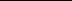 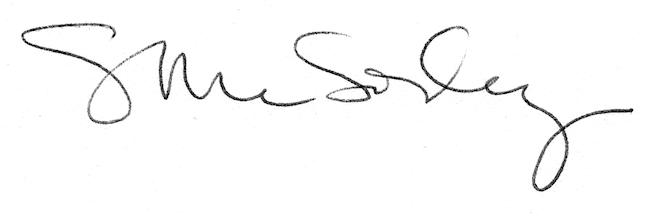 